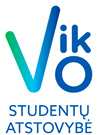 VILNIAUS KOLEGIJOS STUDENTŲ ATSTOVYBĖS LAISVŲJŲ NARIŲASMENINIŲ DUOMENŲ PANAUDOJIMO SAVANORIŠKOS VEIKLOS SUTARTISAš, ......................................................................., tapdama(-as) Vilniaus kolegijos studentų atstovybės (toliau – VIKO SA) laisvuoju nariu sutinku:kad mano asmeniniai duomenys būtų saugomi VIKO SA duomenų bazėje;būti fotografuojamas VIKO SA renginių metu ir leidžiu publikuoti nuotraukas VIKO SA socialiniuose tinkluose.Įsipareigoju:pranešti VIKO SA centrinio biuro informacinių technologijų (toliau – IT) vadovui kontaktinei informacijai pasikeitus;susipažinti ir išmanyti VIKO SA strategija bei kitus organizacijos dokumentus bei jų laikytis;dalyvauti komiteto veikloje ir už darbus atsiskaityti komiteto vadovui;laikytis VIKO SA nustatytų įvaizdžio aspektų:į socialinius tinklus nekelti nuotraukų, kuriose būtų vartojamas alkoholis, tabako gaminiai ar kitos psichotropinės medžiagos;nesilankyti baruose, klubuose, kazino su VIKO SA reprezentuojančia atributika.Norint nutraukti Fakulteto studentų atstovybės savanoriškos veiklos sutartį privaloma ne vėliau kaip prieš 7 (septynias) darbo dienas įspėti VIKO SA Prezidentą arba savo komiteto vadovą ir pateikti atsistatydinimo pareiškimą.VIKO SA centrinis biuras įsipareigoja saugoti surinktus fakulteto studentų atstovybės koordinatorių duomenis VIKO SA duomenų bazėje.Laisvasis narys 				    ______________(parašas)VIKO XX komiteto vadovė (-as)                      _______________							(parašas)